Проект ДоговораДоговор поставки товара №г.Ярославль                                                                                              «   »                      20__ г.Публичное акционерное общество «ТНС энерго Ярославль», именуемое в дальнейшем «Покупатель», в лице ____________, действующего на основании ______________, с одной стороны, и ___________________________________________, именуемое в дальнейшем «Поставщик», в лице ___________________________________действующего на основании ___________________с другой стороны заключили настоящий договор о нижеследующем:ПРЕДМЕТ ДОГОВОРА1.1. По настоящему договору поставки Поставщик обязуется передать в обусловленные договором сроки бумагу HP HOME office и Снегурочка  (далее по тексту - «товар») Покупателю, а Покупатель – принять товар и оплатить. 1.2. Наименование, цена, сроки, место поставки товара определяются Спецификацией (приложение №1), являющейся  неотъемлемой частью настоящего Договора.1.3. Качество товара должно соответствовать действующим ГОСТам, либо обычно применяемые требования, предъявляемые к соответствующим товарам.1.4. Поставщик передает товар отдельными партиями. 1.5. Наименование, ассортимент, цена и количество товара в каждой партии  указываются Покупателем в заявке, и подтверждаются Сторонами в Товарной накладной (ж/д квитанции, ТТН), и/или, при наличии договоренности Сторон, в дополнительном соглашении к Договору, счете или ином документе, который подписан Сторонами и является неотъемлемой частью Договора.ПРАВА И ОБЯЗАННОСТИ СТОРОН2.1. Поставщик обязан:предварительно уведомить Покупателя о дате и времени поставки товара;в порядке и в сроки, предусмотренные настоящим договором, поставить Покупателю качественный товар в количестве, предусмотренном настоящим договором;организовать и обеспечить перевозку товара;2.2. Покупатель обязан:осмотреть и принять товар в соответствии с условиями настоящего договора;оплатить товар в соответствии с условиями настоящего договора.УСЛОВИЯ ПОСТАВКИ ТОВАРА3.1. Товар поставляется Покупателю партиями по ценам, указанным в Спецификации к настоящему Договору. Наименование, количество товара указываются Покупателем в заявке.3.2. Поставка товаров осуществляется Поставщиком путем передачи товаров Покупателю по адресу: . Ярославль, пр. Ленина 21-Б.3.3. Датой поставки партии товара считается дата подписания Сторонами Товарной накладной (ТТН).3.4. Товар при отгрузке должен быть упакован в соответствии с требованиями, предъявляемыми к данной продукции. Упаковка должна предохранять товар от порчи во время транспортировки и хранения, быть прочной, целой, сухой, чистой, без посторонних запахов и плесни.ПОРЯДОК ПРИЕМКИ ТОВАРОВПокупатель обязан проверить ассортимент, количество, качество товара  и о выявленных несоответствиях или недостатках товара письменно уведомить Поставщика. Представитель Поставщика вправе присутствовать при приемке товара. При обнаружении дефектов, нарушения ассортимента или количества  товара Сторонами составляется соответствующий акт.В случае существенного нарушения требований к качеству товара (обнаружения неустранимых недостатков, недостатков, которые не могут быть устранены без несоразмерных расходов или затрат времени, или выявляются неоднократно, либо проявляются вновь после их устранения, и других подобных недостатков) Покупатель вправе по своему выбору:- отказаться от исполнения договора поставки досрочно;- потребовать замены товара ненадлежащего качества товаром, соответствующим договору.4.2. Претензии по количеству и качеству товара могут быть предъявлены Покупателем в срок не более 30 (тридцати) календарных дней от даты, указанной в Товарной накладной (ТТН).ЦЕНА ТОВАРА5.1. Цена и единица товара указывается в Спецификации, являющейся неотъемлемой частью настоящего договора. Общая стоимость поставки товара не должна превышать _________________________________________________________________________________5.2. Поставщик гарантирует неизменность цены поставляемой продукции в течении срока действия настоящего договора.6. ПОРЯДОК РАСЧЕТОВ6.1. Оплата товара производится за каждую партию продукции в течение 14 (четырнадцати) календарных дней с даты подписания товарной накладной (ТТН).6.2. В течение 5 дней после приема-передачи товаров Продавец обязуется выставить (передать) Покупателю счет-фактуру на фактически переданные товары.6.3. Датой платежа считается дата зачисления денежных средств на расчетный счет Поставщика.7. ОБСТОЯТЕЛЬСТВА НЕПРЕОДОЛИМОЙ СИЛЫ7.1. Стороны освобождаются от ответственности за частичное или полное неисполнение обязательств по настоящему договору, если это неисполнение явилось следствием обстоятельств непреодолимой силы, возникших после заключения настоящего договора в результате обстоятельств чрезвычайного характера, которые стороны не могли предвидеть или предотвратить.7.2. При наступлении обстоятельств, указанных в п. 8.1, каждая сторона должна без промедления известить о них в письменном виде другую сторону. 7.3. В случаях наступления обстоятельств, предусмотренных в п. 8.1, срок выполнения стороной обязательств по настоящему договору отодвигается соразмерно времени, в течение которого действуют эти обстоятельства и их последствия.8. ОТВЕТСТВЕННОСТЬ СТОРОН И ПРЕКРАЩЕНИЕ ДЕЙСТВИЯ ДОГОВОРА8.1. За неисполнение или ненадлежащее исполнение условий настоящего договора стороны несут ответственность в соответствии с действующим законодательством РФ и настоящим договором.8.2. Настоящий договор может быть расторгнут в порядке и по основаниям, предусмотренным действующим законодательством РФ.8.3. Помимо оснований расторжения договора, установленных законодательством РФ, настоящий договор может быть расторгнут Покупателем в одностороннем порядке путем направления Поставщику уведомления о расторжении договора, не позднее, чем за 30 дней до предполагаемого дня расторжения настоящего договора.8.4. В случае расторжения Договора Стороны обязаны рассчитаться по своим обязательствам, возникшим до дня расторжения Договора.9. РАЗРЕШЕНИЕ СПОРОВ9.1. Все споры и разногласия, возникающие из настоящего договора (соглашения) или в связи с ним подлежат разрешению в Арбитражном суде Ярославской области.КОНФИДЕНЦИАЛЬНОСТЬ10.1. Стороны принимают все необходимые меры для предотвращения разглашения Конфиденциальной информации или ознакомления с ней третьих лиц без согласия на то каждой стороны. С Конфиденциальной информацией могут быть ознакомлены только те сотрудники, которые непосредственно связаны с исполнением договора.10.2. Поставщик обязуется обеспечить сохранность полученных от Покупателя подлинных документов, а также несет ответственность перед Покупателем за несанкционированное разглашение Конфиденциальной информации в течение срока действия Договора. Поставщик обязуется возместить Покупателю причиненный разглашением Конфиденциальной информации реальный ущерб в полном размере. СРОК ДЕЙСТВИЯ ДОГОВОРА11.1. Настоящий Договор вступает в силу с «__» _________ 201___г. и действует до  «__» _________ 201___г.ИЗМЕНЕНИЯ И ДОПОЛНЕНИЯ ДОГОВОРА12.1. Изменения и дополнения Договора совершаются только в письменной форме в виде единого документа и подлежат подписанию полномочными представителями обеими Сторонами. 12.2 Приложения к настоящему Договору являются неотъемлемыми частями настоящего Договора  и в обязательном порядке содержат ссылку на порядковый номер приложения, номер и дату заключения данного договора.ЗАКЛЮЧИТЕЛЬНЫЕ ПОЛОЖЕНИЯ13.1. Настоящий Договор составлен в двух экземплярах, по одному для каждой из Сторон.13.2. В случае изменения у какой-либо из сторон адреса, названия, банковских реквизитов и прочего она обязана в течение 10 (десяти) дней письменно известить об этом другую сторону. 13.3. Ни одна из сторон не имеет права передавать свои права и обязательства по настоящему договору третьему лицу без предварительного письменного на то согласия другой стороны.13.4. Во всем остальном, что не предусмотрено настоящим Договором, Стороны руководствуются действующим законодательством РФ.14. АНТИКОРРУПЦИОННАЯ ОГОВОРКА14.1. Поставщику  известно о том, что Покупатель реализует требования статьи 13.3. Федерального закона от 25 декабря 2008 года № 273-ФЗ «О противодействии коррупции», принимает меры по предупреждению коррупции, ведет Антикоррупционную политику и развивает не допускающую коррупционных проявлений культуру, поддерживает деловые отношения с контрагентами, которые гарантируют добросовестность своих партнёров и поддерживают антикоррупционные стандарты ведения бизнеса.14.2. При исполнении своих обязательств по настоящему Договору, Стороны, их аффилированные лица, работники или посредники не выплачивают, не предлагают выплатить и не разрешают выплату каких-либо денежных средств или ценностей, прямо или косвенно, любым лицам, для оказания влияния на действия или решения этих с целью получить какие-либо неправомерные преимущества или достичь иные неправомерные цели.Стороны отказываются от стимулирования каким-либо образом работников друг друга, в том числе путем предоставления денежных сумм, подарков, безвозмездного выполнения в их адрес работ (услуг) и другими, не поименованными здесь способами, ставящего работника в определенную зависимость и направленным на обеспечение выполнения этим работником каких-либо действий в пользу стимулирующей его стороны 14.3. В случае возникновения у  (Поставщика, Покупателя)  подозрений, что произошло или может произойти нарушение каких-либо положений раздела №14 настоящего Договора Поставщик и/или Покупатель обязуется уведомить другую Сторону в письменной форме. После письменного уведомления, Поставщик и/или Покупатель имеет право приостановить исполнение Договора до получения подтверждения, что нарушения не произошло или не произойдет. Это подтверждение должно быть направлено в течение десяти рабочих дней с даты направления письменного уведомления.В письменном уведомлении Поставщик и/или Покупатель обязаны сослаться на факты и/или предоставить материалы, достоверно подтверждающие или дающие основание полагать, что произошло или может произойти нарушение каких-либо положений пункта 14.1 Поставщиком и/или Покупателем, его аффилированными лицами, работниками или посредниками.14.4. В случае нарушения Поставщиком и/или Покупателем обязательств по соблюдению требований Антикоррупционной политики, предусмотренных пунктами 14.1 и обязательств воздерживаться от запрещенных в пункте 14.3. настоящего Договора действий, и/или неполучения другой стороной в установленных срок подтверждения, что нарушения не произошло или не произойдет, Поставщик и/или Покупатель, имеет право расторгнуть Договор в одностороннем порядке полностью или в части, направив письменное уведомление о расторжении. Сторона, по чьей инициативе был расторгнут Договор, в соответствии с положениями настоящего пункта, вправе требовать возмещения реального ущерба, возникшего в результате такого расторжения.15. Юридические адреса и банковские реквизиты сторонПриложение 1к договору поставки товара №______ от ______________Спецификация на поставку товараНаименование товара и стоимость.При заключении контракта цена может быть скорректирована в зависимости от налогового режима победителя.Товар поставляется ежемесячно по предварительной заявке Покупателя.Товар поставляется в течение 2 (двух) дней с даты подачи заявки.Оплата производится за каждую партию продукции в течение 14 дней с момента получения товара.Гарантия качества товара - Исполнитель                                                                   Заказчик____________________                                                 ___________________ ПокупательПоставщикПАО «ТНС энерго Ярославль»150003, г. Ярославль, пр. Ленина д. 21 бИНН/КПП 7606052264/760601001Р/с 40702810102910000213 в: АО «Альфа-Банк», г. Москва к/c 30101810200000000593БИК 044525593__________________________________________________________________________________________________________________ «___» _________________20__г._____________________ «____» __________________ 20__г.№ п/пНаименованиепродукцииТехнические характеристикиКол-во, пачкаЦена за единицу товара руб.                     без НДСОбщая сумма руб.                     без НДС1.А4 Бумага для ксероксаформатHP HOME & Office(или аналог соответствующий техническим требованиям)80г. белизна 96 % класс С, .2.А4 Бумага для ксероксаформатСнегурочка  (или аналог соответствующий техническим требованиям)
80г. белизна 96 % класс С, .ИтогоИтогоИтогоИтого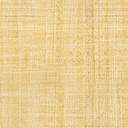 